Nidheesh 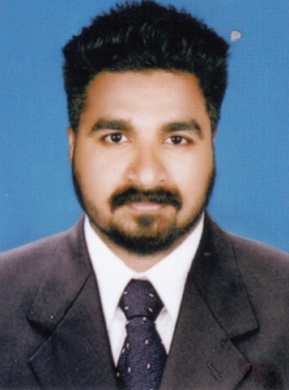 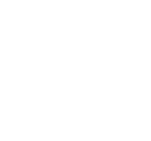 HVAC Engineering ProfessionalHighly experienced and dependable HVAC Mechanical Engineer with an excellent record of residential and corporate customer satisfaction. Broad and deep knowledge of all building infrastructural systems with THREE years of experience. Adept at functioning well both as a team member and independently.Nidheesh.372282@2freemail.com 	                    HVAC Engineer  Target Industry: ConstructionPersonal Details DateofBirth:10th  November               1991Languages Known: English,Hindi& MalayalamMarital Status: UnmarriedNationality: IndianDriving License: Indian    Driving License           Profile SummaryA competent professional with experience in HVAC Engineering, Contract Management, Vendor Management.Handled responsibilities of developing duct and pipe drawings, preparing technical documents, and reviewing supplier designExceptional breadth of experience in HVAC system construction and designOutstanding design skills for HVAC control  systems Proficiency in supervision and co-ordination of execution works for HVAC and fire protection systems(Wet sprinkler and Hydrant systems)In-charge for Engineering, technical assistance, planning, monitoring and supervision of HVAC/FPS/FAS activities at site.Proficient in installing centralized (Chiller) Systems, VRF/VRV Modular Type Air conditioning Units. Selection of indoor and outdoor units with respect to diversity factor, VRF pipe design and routing.Chiller selection, AHU selection, Chilled water pipe design and pump head calculation for                   commercial Air conditioning.Calculate Heat load using HAP with respect to Architectural drawings and building survey to get accurate tonnage and CFM.Duct designing using Static friction method and material selection as per SMACNASkilled in liaising with clients, engineers, consultants, contractors, suppliers & sub-contractors to ascertain control through optimal resource utilization.BOQ preparation, vendor handling, drawing reviews and scheduling in primavera P6.Posses strong communication, analytical, planning, and training & execution skills to adapt the constantly changing priorities.Sound ability to work on multiple projects independently.Performed responsibilities of providing engineering input in estimating equipment and assisted in material cost for successful project executionPerformed mechanical design calculation such as heating, ventilation, air conditioning, plumbing, oil piping, drilling-fluid piping, etc.Diagnosed the existing issues based on field visits observation and calculations and modified to reduce frictional losses Painting / coating inspection of steel structural works, cooling tower,demineralised tanks.Responsible for stage wise painting / coating inspection.Monitor weather condition for surface preparation and painting / coating applicationOrganizational ExperienceJuly’13 to January 14with  Autoblast, Chennai, Tamilnadu, india as a quality control inspector (painting/coating)in quality control department in heavy engineering industries.June’14toFeb’17with REDD ENGINEERS, Calicut, Kerala, India as Junior Site EngineerWorked as a junior HVAC engineer in DAICEC project, Mumbai, India. Key Result Areas:Maintained strong channels of communication with managers consultants and clients.Ensured smooth progress of project plumbing and electrical processes.Maintained and updated location fire safety facilities as required.Drafted equipment reports for residential and commercial building applications.Evaluated and revised drafted drawing dimensions as needed.Designed industrial project mechanical work in cost-effective manner.Estimated heat load per organizational norms and standards.Monitoring project risks and scope creep to identify potential problems and proactively identifying solutions to addressConduct a root cause analysis on tested failures by developing and implementing repairs.Reviewed engineering design proposals, design drawings, specifications and recommend improvements.Academic detailsB.E (Mechanical Engineering) from Mahendra Institute Of Engineering And Technology, Namakkal, Tamilnadu under Anna University, Chennai.12th from National Higher Secondary School, Irinjalakud, Thrissur in 200910th from National Higher Secondary School, Irinjalakuda ,Thrissur in 2007Specialized Training				HVAC, Post Graduate Diploma in Oil Field Construction and Quality Control with NDT LEVEL-IIASNT Level ii certificate in RT (Radiographic Test) ,UT (Ultrasonic Test) , MT (Magnetic Particle Test) , PT (Penetrant Test)Technical Training ModuleQuality and Safety Management SystemQuality and Safety Management System Construction Materials Inspection and Quality control.TestingWelding and NDT (RT, UT, PT & MT )Documentation                                                                                                                                                    